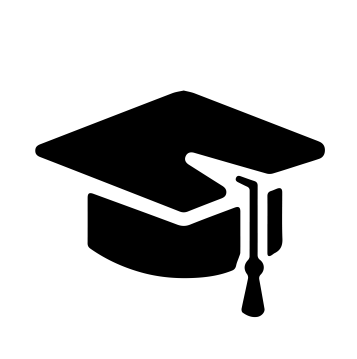 Всероссийский информационно – образовательный портал «Магистр»Веб – адрес сайта: https://magistr-r.ru/СМИ Серия ЭЛ № ФС 77 – 75609 от 19.04.2019г.(РОСКОМНАДЗОР, г. Москва)МОП СФО Сетевое издание «Магистр»ИНН 4205277233 ОГРН 1134205025349Председатель оргкомитета: Ирина Фёдоровна К.ТЛФ. 8-923-606-29-50Е -mail: metodmagistr@mail.ruГлавный редактор: Александр Сергеевич В.Е-mail: magistr-centr@magistr-r.ruИтогиПриказ №012 от 25.12.2021г.Викторина «Россия – Родина моя!»Викторина «Времена года»Викторина «В стране сказок»Викторина «Экологический калейдоскоп»Викторина «Умники и Умницы»Викторина «Всё о животных»Уважаемые участники, если по каким – либо причинам вы не получили электронные свидетельства в установленный срок, просьба обратиться для выяснения обстоятельств на эл. адрес: metodmagistr@mail.ru№Населенный пункт, область, город.УчастникСтепень/ результат1МБУ ДО «ЦГРД и М «Орбита», г.Челябинск, Лысова Людмила НиколаевнаГолева  Алиса  Евгеньевна  Тингаева  Дарьяя  Сергеевна, Шевцов  Илья  Вячеславович, Котляренко  Кирилл  Сергеевич,Карапетян  Сусанна  Суреновна, Зуева  Анастасия  Сергеевна,Палащенко  Богдан  Сергеевич, Дёмин  Дмитрий  Евгеньевич,Соловьёв  Егор  Андреевич, Стабулит  Евгений  Андреевич,Шевелёв  Тимофей  Александрович1№Населенный пункт, область, город.УчастникСтепень/ результат1МК ДОУ «Детский сад «Тюльпан», Калмыкия, Приютненский район,село Приютное, Рыбасова Лариса НиколаевнаМельников Петр Павлович1№Населенный пункт, область, город.УчастникСтепень/ результат1МК ДОУ «Детский сад «Тюльпан», Калмыкия, Приютненский район,село Приютное, Ковалева Светлана АлександровнаПавличев Артем Евгеньевич12МАДОУ «Детский сад № 10 «Аленький цветочек», Прокопьевск, Кемеровская областьБабкин Семен Алексеевич, Селихова Мелания Дмитриевна,Зайкова Елизавета Ивановна,Просекова Екатерина Сергеевна,Севостьянов Артём Николаевич,Жидких Милана Олеговна,Языков Данил Семёнович,Петров Иван Павлович,Дятлева Арина Сергеевна,Клаузер Алиса Оттовна1№Населенный пункт, область, город.УчастникСтепень/ результат1МАДОУ №378, г. Челябинск,Подгорнова Ольга АнатольевнаВолкова Галя1№Населенный пункт, область, город.УчастникСтепень/ результат1МК ДОУ «Детский сад «Тюльпан», Калмыкия, Приютненский район,село Приютное, Болеева Светлана НиколаевнаНишонбоев Алишер Маликович1№Населенный пункт, область, город.УчастникСтепень/ результат1МОУ «СОШ с. Широкое», Макеева Татьяна ВикторовнаДошкольная  группа «Солнышко»1